Project Code 117   QID 120038C11      Project Code 117   QID 120038C11        OMB No. 0535-0088:  Approval Expires 4/30/2015  OMB No. 0535-0088:  Approval Expires 4/30/2015  OMB No. 0535-0088:  Approval Expires 4/30/2015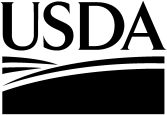 FORM C – 1  POTATO YIELD SURVEYPre-Harvest Lab Determinations2015FORM C – 1  POTATO YIELD SURVEYPre-Harvest Lab Determinations2015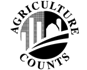 NATIONALAGRICULTURAL STATISTICSSERVICEAll States except MaineAll States except MaineYEAR, CROP, FORM, MMDD(1 – 7)5 8 4   ____   ____   ____   ____Long Potatoes Unit 1YEAR, CROP, FORM, MMDD(1 – 7)5 8 4   ____   ____   ____   ____State:  								Segment:  							Sample:  							State:  								Segment:  							Sample:  							State:  								Segment:  							Sample:  							Weigh to whole gramsWeigh to whole gramsWeigh to whole gramsWeigh to whole gramsWeigh to whole gramsWeigh to whole gramsWeigh to whole gramsWeigh to whole gramsSIZEGROUPGRADEGRADEGRADEGRADEGRADEGRADESIZEGROUPNumber 1Number 1Number 2 1/Number 2 1/CullCullSIZEGROUPNumberWeight GramsNumberWeight GramsNumberWeight Grams1 ½”  - less than 1 5/8”. . . . . . . . . . 18028038048051 5/8” - less than 1 7/8”. . . . . . . . . . 28088098108111 7/8” - less than 2”. . . . . . . . . . . . . 3814815816817Less than 2” but over 4 oz. orgreater than 2” but less than 6 oz.48188198208218228236 oz. – less than 7 oz.. . . . . . . . . . . 58248258268278288297 oz. – less than 8 oz.. . . . . . . . . . . 68308318328338348358 oz. – less than 9 oz.. . . . . . . . . . . 78368378388398408419 oz. – less than 10 oz.. . . . . . . . . . 884284384484584684710 oz. – less than 11 oz.. . . . . . . . . 984884985085185285311 oz. – less than 12 oz.. . . . . . . . . 1085485585685785885912 oz. – less than 13 oz.. . . . . . . . . 1186086186286386486513 oz. – less than 14 oz.. . . . . . . . . 1286686786886987087114 oz. and over. . . . . . . . . . . . . . . . 13872873874875876877Form B Lab Weight (whole grams):  						  2/Form B Lab Weight (whole grams):  						  2/Type:  (Russet – 3		Shepody – 4)880Sum of Form C Weight (whole grams):  					  2/Sum of Form C Weight (whole grams):  					  2/Date:  												Date:  												Sizer:  												Sizer:  												Recorder:  											Recorder:  											1/	US #2 Fresh or suitable for processing1/	US #2 Fresh or suitable for processing1/	US #2 Fresh or suitable for processing2/	If weight difference is greater than 5%, recheck Form B and Form C weights.	If still unable to reconcile, contact statistician.2/	If weight difference is greater than 5%, recheck Form B and Form C weights.	If still unable to reconcile, contact statistician.2/	If weight difference is greater than 5%, recheck Form B and Form C weights.	If still unable to reconcile, contact statistician.YEAR, CROP, FORM, MMDD(1 – 7)4 8 4   ____   ____   ____   ____Long Potatoes Unit 2YEAR, CROP, FORM, MMDD(1 – 7)4 8 4   ____   ____   ____   ____State:  								Segment:  							Sample:  							State:  								Segment:  							Sample:  							State:  								Segment:  							Sample:  							Weigh to whole gramsWeigh to whole gramsWeigh to whole gramsWeigh to whole gramsWeigh to whole gramsWeigh to whole gramsWeigh to whole gramsWeigh to whole gramsSIZEGROUPGRADEGRADEGRADEGRADEGRADEGRADESIZEGROUPNumber 1Number 1Number 2	1/Number 2	1/CullCullSIZEGROUPNumberWeight GramsNumberWeight GramsNumberWeight Grams1 ½”  - less than 1 5/8”. . . . . . . . . . 19029039049051 5/8” - less than 1 7/8”. . . . . . . . . . 29089099109111 7/8” - less than 2”. . . . . . . . . . . . . 3914915916917Less than 2” but over 4 oz. orgreater than 2” but less than 6 oz.49189199209219229236 oz. – less than 7 oz.. . . . . . . . . . . 59249259269279289297 oz. – less than 8 oz.. . . . . . . . . . . 69309319329339349358 oz. – less than 9 oz.. . . . . . . . . . . 79369379389399409419 oz. – less than 10 oz.. . . . . . . . . . 894294394494594694710 oz. – less than 11 oz.. . . . . . . . . 994894995095195295311 oz. – less than 12 oz.. . . . . . . . . 1095495595695795895912 oz. – less than 13 oz.. . . . . . . . . 1196096196296396496513 oz. – less than 14 oz.. . . . . . . . . 1296696796896997097114 oz. and over. . . . . . . . . . . . . . . . 13972973974975976977Form B Lab Weight (whole grams):  						  2/Form B Lab Weight (whole grams):  						  2/Type:  (Russet – 3		Shepody – 4)980Sum of Form C Weight (whole grams):  					  2/Sum of Form C Weight (whole grams):  					  2/Date:  												Date:  												Sizer:  												Sizer:  												Recorder:  											Recorder:  											1/	US #2 Fresh or suitable for processing1/	US #2 Fresh or suitable for processing1/	US #2 Fresh or suitable for processing2/	If weight difference is greater than 5%, recheck Form B and Form C weights.	If still unable to reconcile, contact statistician.2/	If weight difference is greater than 5%, recheck Form B and Form C weights.	If still unable to reconcile, contact statistician.2/	If weight difference is greater than 5%, recheck Form B and Form C weights.	If still unable to reconcile, contact statistician.